MINISTÉRIO DA SAÚDECONSELHO NACIONAL DE SAÚDERESUMO EXECUTIVO DA DUCENTÉSIMA SEPTUAGÉSIMA SEXTA REUNIÃO ORDINÁRIA DO CONSELHO NACIONAL DE SAÚDEData: 14 e 15 de dezembro de 2015.Local: Plenário do Conselho Nacional de Saúde “Omilton Visconde” – Ministério da Saúde, Esplanada dos Ministérios, Bloco G, Anexo B, 1º andar – Brasília/DF.OBJETIVOS DA 276ª REUNIÃO ORDINÁRIA:1) Socializar informes de interesse coletivo.2) Deliberar processos encaminhados pela CIRH e COFIN.3) Avaliar o processo politico – organizativo da 15ª CNS.4) Realizar o balanço da Gestão do CNS Triênio 2012/2015.5) Realizar o balanço do Processo Eleitoral do CNS.ITEM 1 – EXPEDIENTE - APROVAÇÃO DA PAUTA DA RO 276ª E DA ATA 274ª REUNIÃO ORDINÁRIA DO CNS; INFORMES - SAÚDE MENTAL- CARREIRA MÉDICA/SEGTES/MSComposição da mesa: conselheira Maria do Socorro de Souza, Presidente do CNS; Conselheiro Edmundo Omore, da Mesa Diretora do CNS - APROVAÇÃO DA PAUTA DA RO 276ª E DA ATA 274ª REUNIÃO ORDINÁRIA DO CNSDeliberação: neste ponto de pauta, o Plenário aprovou a pauta da 276ª Reunião Ordinária com modificações; e aprovou, por unanimidade, a ata da 274ª Reunião Ordinária.  INFORMES - SAÚDE MENTAL- CARREIRA MÉDICA/SEGTES/MSEncaminhamento: elaborar documento manifestando posição contrária às propostas da subcomissão. Indicados: Maria Arindelita Neves de Arruda, Dalmare Anderson de Oliveira Sá, Ronald Ferreira dos Santos. - COMISSÃO NACIONAL DE ÉTICA EM PESQUISA – CONEP Para conhecimento. Não houve encaminhamentos. ITEM 2 – COMISSÃO INTERSETORIAL DE RECURSOS HUMANOS – CIRHCoordenação: conselheira Nelcy Ferreira da Silva, da Mesa Diretora do CNS Apresentação: conselheira Maria Arindelita Neves de Arruda, coordenadora da CIRH; conselheiro Alexandre Medeiros de Figueiredo, coordenador adjunto da CIRH/CNSDeliberação: aprovados, por unanimidade, os quatro processos satisfatórios com recomendações e os 21 processos insatisfatórios. ITEM 3 – COMISSÃO INTERSETORIAL DE ORÇAMENTO E FINANCIAMENTO - COFINComposição da mesa: conselheiro Ronald Ferreira dos Santos; e Arionaldo Bonfim, Secretário de Orçamento e Planejamento – SPO/MSEncaminhamento: dar continuidade às ações definidas em defesa da saúde e do SUS; e divulgar amplamente o “Manifesto em defesa do SUS”.  ITEM 4 – 15ª CONFERÊNCIA NACIONAL DE SAÚDE Composição da mesa: conselheiro Haroldo Pontes; conselheira Nelcy Ferreira; e conselheira Kátia SoutoNeste ponto de pauta, o Plenário fez uma ampla avaliação da 15ª Conferência, destacando avanços e desafios do processo. Não houve encaminhamentos. ITEM 5 – BALANÇO DA ELEIÇÃO DO CNS PARA O TRIÊNIO 2015-2018 Composição da mesa: conselheiro Geordeci Menezes de Souza; conselheiro Carlos Alberto Duarte; e conselheira Vânia Lúcia Leite Deliberação: sistematizar as contribuições dos conselheiros e incluir no documento a ser elaborado pela comissão eleitoral. A intenção é que esse material sirva de subsídio para as próximas eleições do Conselho. ITEM 6 – APRESENTAÇÃO DO PLANO NACIONAL DE COMBATE AO ZIKA VÍRUS Coordenação: conselheira Nelcy Ferreira da Silva Apresentação: Antônio Carlos Nardi, Secretário de Atenção à SaúdeDeliberação: pautar o tema nas próximas reuniões do CNS para possibilitar outras linhas de abordagem e acompanhar o desdobramento das ações definidas pelo Ministério da saúde; e enviar a apresentação feita pelo secretário para todos os conselheiros.  ITEM 7 – CALENDÁRIO DE REUNIÕES DO PLENO DO CNS PARA 2016Este item foi transferido para a reunião extraordinária do Conselho que seria realizada no dia 16 de dezembro de 2015. ITEM 8 – BALANÇO DA GESTÃO DO TRIÊNIO 2012/2015Coordenação: Maria do Socorro de Souza – Presidente do CNSOs conselheiros fizeram um balanço geral da gestão do triênio 2012-2015. Não houve encaminhamentos. ITEM 9 – PALAVRA LIVRE PARA DESPEDIDAS                   Coordenação: Maria do Socorro de Souza – Presidente do CNSOs conselheiros fizeram falas gerais de despedidas. Não houve encaminhamentos. Itens extras SAÚDE MENTAL Deliberação: neste ponto de pauta, o Plenário aprovou recomendação ao Ministério da Saúde para que cumpra e respeite uma política pública de Estado, aplicado ao campo da Saúde Mental, garantindo a plena implementação e investimento da Rede de Atenção Psicossocial (RAPS) de acordo com os Decretos n.º 7508/2011 e n.º 3088/2011 (decreto da RAPS), bem como o compromisso do governo federal com a manutenção e continuidade da Política Nacional de Saúde Mental, Álcool e outras Drogas dentro dos princípios estabelecidos e ratificados pelas deliberações da 15ª Conferência Nacional de Saúde, no Relatório Final e Moções da XVIII Reunião do Colegiado de Coordenadores de Saúde Mental e as deliberações das Conferências Nacionais de Saúde Mental.Documento sobre o desfinanciamento crônico do Sistema de Saúde, elaborado por CONASS e CONASEMS.   Deliberação: o Plenário aprovou, por unanimidade, o documento como forma de apoio ao subscrito.   Recomendação elaborada pela Comissão Intersetorial Práticas Integrativas e Complementares do SUS. O documento, entre outros aspectos, recomenda ao Ministério da Saúde a criação de um Departamento de Práticas Integrativas e Complementares na Secretaria de Atenção à Saúde no Ministério da Saúde (MS) e garantir a transversalidade da PNPIC nas diversas políticas do MS. Deliberação: aprovada a recomendação com ajustes. 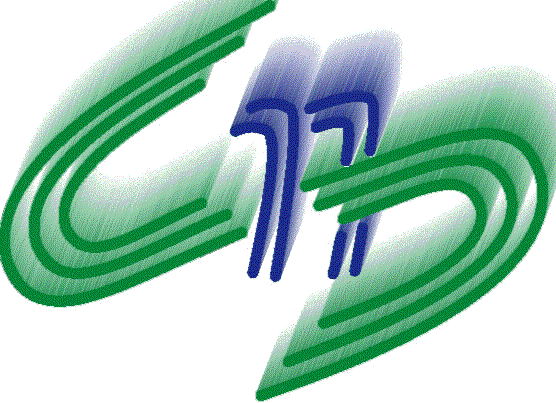 